What is in your schoolbag? Draw and colour 6 school objects. 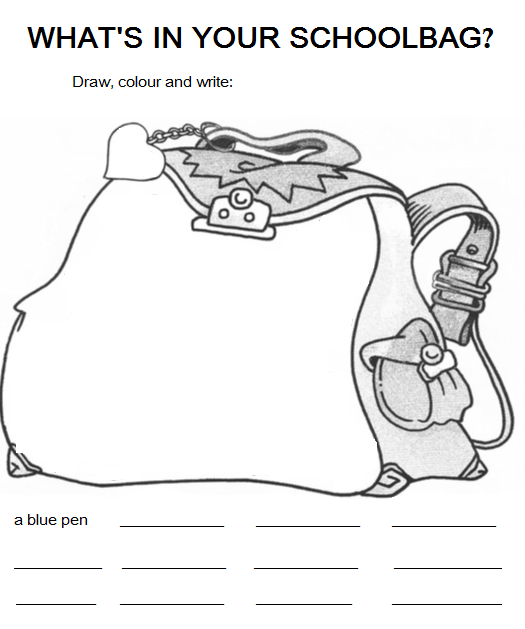 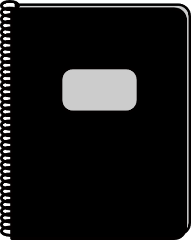 Write.ANSWER KEYIn my schoolbag, I have a black notebook, e red pencil case, two green books, coloured pencils, a blue ruler, a pink folder and yellow scissors.Name: ____________________________    Surname: ____________________________    Nber: ____   Grade/Class: _____Name: ____________________________    Surname: ____________________________    Nber: ____   Grade/Class: _____Name: ____________________________    Surname: ____________________________    Nber: ____   Grade/Class: _____Assessment: _____________________________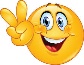 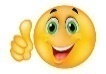 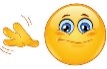 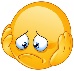 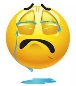 Date: ___________________________________________________    Date: ___________________________________________________    Assessment: _____________________________Teacher’s signature:___________________________Parent’s signature:___________________________